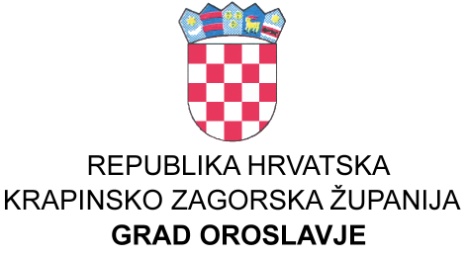 GRADSKO VIJEĆEKLASA: 024-03/22-01/17UBROJ: 2140-4-2-22-5Oroslavje, 30.12.2022. godine 	Na temelju članka 9a.  Zakona o financiranju javnih potreba u kulturi (“Narodne novine” broj 47/90, 27/93, 38/09) i članka  32. Statuta grada Oroslavja (Službeni glasnik Krapinsko-zagorske županije broj 16/09, 13/13, 19/18, 21/20 i 23/21.), Gradsko vijeće grada Oroslavja na svojoj 23. sjednici održanoj dana  30.12.2022.godine , donijelo jeP R O G R A MJAVNIH POTREBA U KULTURIGRADA OROSLAVJA ZA 2023. GODINUČlanak 1.	Ovim Programom javnih potreba u kulturi, a u cilju poticanja i promicanja kulturnih djelatnosti, grad Oroslavje će sudjelovati u sufinanciranju javnih potreba u kulturi te sufinanciranju troškova poslovanja Proračunskih korisnika financijskim sredstvima iz Proračuna grada Oroslavja za 2023. godinu kako slijedi:Članak 2.       Ostvarenje programa javnih potreba u kulturi ostvarivat će se srazmjerno ostvarivanju Prihoda grada - planiranih izvornih sredstava Proračuna Grada Oroslavja i Kapitalnih pomoći.Članak 3.	Ovaj  Program  objavit će se u Službenom glasniku Krapinsko-zagorske županije i na web stranicama grada Oroslavja.                                                                                                                      PREDSJEDAVATELJ					                                     	           Daniel Vnuk